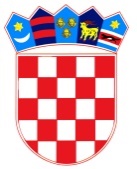 REPUBLIKA HRVATSKA – GRAD ZAGREB         Osnovna škola Josipa Račića           Zagreb, Srednjaci 30KLASA: 003-06/19-01/12
UR.BROJ: 251-191-19-03Zagreb, 31. listopada 2019.ZAKLJUČCI  21. SJEDNICE ŠKOLSKOG ODBORA OSNOVNE ŠKOLE JOSIPA RAČIĆAAd. 1. Zapisnik 20. sjednice Školskog odbora jednoglasno je prihvaćen.Ad. 2. Članovi Školskog odbora jednoglasno su dali prethodnu suglasnost za zapošljavanje Luke Cingulina na radnom mjestu administrativnog referenta na određeno, puno radno vrijemeAd. 3. Članovi Školskog odbora jednoglasno su dali prethodnu suglasnost za zapošljavanje Perice Oreča, mag.edu.hrvatskog jezika i književnosti  na radnom mjestu učitelja Hrvatskog jezika na određeno, puno radno vrijemeAd. 4. Članovi Školskog odbora jednoglasno su dali prethodnu suglasnost za zapošljavanje Marine Ćurić, mag.njemačkog jezika i književnosti  na radnom mjestu učiteljice Njemačkog jezika na određeno, puno radno vrijemeAd. 5. Članovi Školskog odbora jednoglasno su dali prethodnu suglasnost za zapošljavanje Danijele Krpan, dipl. učiteljice  na radnom mjestu učiteljice razredne nastave u produženom boravku na određeno, puno radno vrijemeAd.6. Članovi Školskog odbora jednoglasno su dali prethodnu suglasnost za zapošljavanje Marte Runjić, mag.edu. biologije i kemije na radnom mjestu učiteljice prirode, biologije i kemije na određeno, nepuno radno vrijeme od 20 h tjednoAd.7. Članovi Školskog odbora jednoglasno su donijeli Proceduru blagajničkog poslovanja u Osnovnoj školi Josipa Račića    ZAPISNIČAR	                                          PREDSJEDNICA ŠKOLSKOG ODBORA     Matej Martić                                                                   Darija Jurič